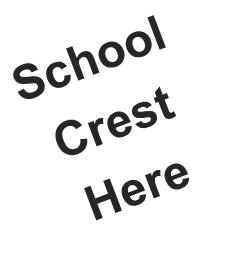 Ráiteas Misin[Cuir Ráiteas Misin na Scoile anseo]AidhmTreoir a thabhairt do chur i bhfeidhm na scoile uile de Droichead chun tacú leis an ionduchtú de mhúinteoirí nuacháilithe (MNCanna)Na róil a aithint agus na freagrachtaí a shoiléiriú ar fud phobal na scoile ag tacú le DroicheadNa prótacail atá mar bhonn leis an bpróiseas Droichead sa scoil a aithintNa doiciméid atá ag tacú leis an bpróiseas a aithintBunúsAg teacht le polasaí na Comhairle Múinteoireachta i dtaca le Droichead: An Chreatlach Ionduchtaithe Ghairmiúil Chomhtháite, Márta 2017, is scoil í [Cuir ainm na scoile anseo] atá ag tairiscint Droichead mar bhealach ionduchtúcháin do mhúinteoirí nuacháilithe (MNCanna).ScóipBaineann an Polasaí Ionduchtaithe seo leis na Múinteoirí Nuacháilithe (MNCanna) go léir a ghlacann páirt in Droichead ag [Cuir ainm na scoile anseo] Baineann sé freisin leis an mbainistíocht agus baill na Foirne Tacaíochta Gairmiúla (FTG). Rinneadh an polasaí seo a cheapadh agus a fhormliú ag pobal na scoile ag [Cuir ainm na scoile anseo], a chuimsíonn na páirtithe leasmhara go léir, an fhoireann, tuismitheoirí, scoláirí agus an Bord Bainistíochta.Creat DlíthiúilTá an Polasaí Ionduchtaithe seo á threorú ag na doiciméid seo a leanas:An tAcht Oideachais (1998)An tAcht Oideachais (Leas) 200An Cód Iompraíochta Gairmiúla do Mhúinteoirí (2ú hEagrán) 2012Droichead: An Chreatlach Ionduchtaithe Ghairmiúil Chomhtháite 2017Socruithe Idirthréimhseacha na Comhairle Múinteoireachta i dtaca le Coinníollacha do Chleachtas Gairmiúil IarcháilíochtaCleachtas Gairmiúil Iarcháilíochta – Nósanna Imeachta agus CritéirAn tAcht um Thús Áite do Leanaí 2015 agus Nósanna Imeachta ROS um Chosaint Leanaí do Bhunscoileanna agus Iar-Bhunscoileanna 2017An tAcht um Shábháilteacht, Sláinte agus Leas ag an Obair 2005Ag Breathnú ar an Scoil Againne 2022An Rialachán Ginearálta maidir le Cosaint Sonraí (GDPR) 2018RéamhráCreat ionduchtaithe gairmiúil comhtháite do mhúinteoirí nuacháilithe is ea an próiseas Droichead. Aithnítear ann an éifeachtacht atá ag na cláir athchoincheaptha don oiliúint tosaigh múinteoirí agus, go háirithe, an socrúchán sínithe scoile, in ullmhúchán gairmiúil na múinteoirí faoi oiliúint. Déanann sé forbairt ar an gcéim sin, agus is í an phoínte tosaigh na réimsí foghlama breise atá aitheanta ag an MNC i gcomhar leis an HEI mar chuid d’eispéireas an tsocrúcháin scoile. Ag an am céanna, aithnítear ann gur céim ar leith é an t-ionduchtú de chontanam oiliúna múinteoirí, próiseas sóisialaithe isteach i ngairm na múinteoireachta. Sa chreat comhtháite seo áirítear gníomhartha foghlama idir scoilbhunaithe agus cinn ghairmiúla bhreise chun freastal ar riachtanais na múinteoirí agus iad ag cur tús lena ngairmeacha.Is é príomhchuspóir an phróisis Droichead tacú le foghlaim ghairmiúil na MNCanna le linn na céime ionduchtaithe, agus ar an gcaoi sin bonn a chur síos don fhás agus foghlaim ghairmiúil ina dhiaidh sin don chéad chéim eile dá ngairm.I ndiaidh an phróisis Droichead, déanann an MNC dearbhú go bhfuil sé nó sí réidh le bigadh ar aghaidh chuig an gcéad chéim eile ar an gcontanam oiliúna múinteoirí. Déanann an múinteoir agus comhghleacaithe le taithí comhdhearbhú, i ndiaidh dóibh athmhachnamh a dhéanamh i gcomhar lena chéile go bhfuil, tríd an rannpháirtíocht in Droichead, páirt glactha i bpróiseas ardchaighdeáin teagaisc agus foghlama. Ansin baineann an Chomhairle Mhúinteoireachta an choinníoll Droichead ó chlárú an mhúinteora. Beidh an múinteoir cláraithe go hiomlán ag an gComhairle nuair a mheasfaidh an Chomhairle Mhúinteoireachta go bhfuil na coinníollacha cláraithe uile (e.g., Riachtanas na Gaeilge, riachtanas maidir le heaspa cáilíochta) sásaithe. Nuair a fhostaítear MNC i scoil rannpháirteach i suíomh incháilithe (féach Polasaí 1.1.2) agus don tréimhse íosta do chleachtas gairmiúil (féach Polasaí 1.1.3), déanann siad iarratas ar an bpróiseas Droichead tríd an tairseach ‘Mo Chlárú’ ar www.teachingcouncil.ie. Eisíonn an Chomhairle Mhúinteoireachta dearbhú le r-phost chuig an MNC ag dearbhú go bhfuil iarratas déanta acu ar an bpróiseas Droichead. Ba chóir an taifead seo a choimeád.Tá dhá shnáithe den phróiseas Droichead mar chreat ionduchtaithe comhtháite do mhúinteoirí nuacháilithe. An chéad snáithe, is snáithe ionduchtaithe scoilbhunaithe é (Snáithe A), trína bhfaigheann an MNC tacaíocht ó chomhghleacaithe le taithí. Sa dara snáithe bíonn gníomhaíochtaí foghlama gairmiúla breise (Snáithe B), ina mbíonn freastal ar chnuaschruinnithe MNC, agus gníomhaíocht foghlama gairmiúla amháin, a bhaineann le riachtanais an MNC. D’áireodh gníomhaíochtaí foghlama tupiciúla, mar shampla, rannpháirtíocht i gceardlann, cruinniú de Líonra Gairmiúil Múinteoirí/cumann ábhair, gníomhaíocht foghlama cumaisc/ar líne, freastal ar chomhdháil, Féilte, etc.Droichead: An Chreatlach Ionduchtaithe Ghairmiúil Chomhtháite Márta 2017. Chun an Polasaí iomlán Droichead agus doiciméid ábhartha a ghabhann leis a léamh, féach www.teachingcouncil.ieCuspóiríIs é is próiseas Droichead creat ionduchtaithe gairmiúil comhtháite do MNCanna.Príomhchuspóir de phróiseas Droichead ná chun tacú le foghlaim ghairmiúil na MNCanna le linn na tréimhse ionduchtaithe, ina leagtar an bunús den fhás agus foghlaim ghairmiúil ina dhiaidh sin dá réir don chéad chéim eile dá ngairm bheatha.Droichead: An Chreatlach Ionduchtaithe Ghairmiúil Chomhtháite, An Chomhairle Múinteoireachta, Márta 2017, lch.3Tá na caighdeáin seo a leanas leagtha amach ag an gComhairle Mhúinteoireachta chun tacú le próiseas Droichead, leis an MNC a threorú, in éineacht leis an FTG, maidir lena bhfoghlaim ghairmiúil agus cleachtadh gairmiúil. Áirítear táscairí den dea-chleachtas i gcomhthéacsanna éagsúla [cuir ainm na scoile anseo]. Tríd an rannpháirtíocht a bhíonn acu i bpróiseas Droichead, beidh na nithe seo a leanas déanta ag an MNC:1. Rannpháirteach go gairmiúil san ionduchtú scoilbhunaithe agus i ngníomhaíochtaí foghlama gairmiúla breise2. Tiomantas gairmiúil léirithe aige nó aici don teagasc agus foghlaim ardchaighdeáin dá gcuid daltaí/scoláirí3. Rannpháirteach sa chleachtadh machnamhach a thacaíonn lena bhfoghlaim ghairmiúil agus cleachtadh gairmiúil ina n-aonair agus i gcomhar le daoine eile.Droichead: An Chreatlach Ionduchtaithe Ghairmiúil Chomhtháite, An Chomhairle Mhúinteoireachta, Márta 2017, Aguisín 1.PrótacailCloíonn an polasaí seo leis na prótacail a aithnítear in Droichead: An Chreatlach Ionduchtaithe Ghairmiúil Chomhtháite, An Chomhairle Mhúinteoireachta, Márta 2017. Tacaíonn na ranna seo a leanas go sainiúil leis an bpolasaí seo:Comhráite gairmiúla: lch. 5Breathnóireacht: lch. 5Taifid de phróiseas Droichead á gcoinneáil: lch. 6Próiseas Droichead a thabhairt chun críche: lch. 7Tá an polasaí seo ina chuid de chnuasach doiciméad chun tacú le Droichead sa scoil. Áirítear leo:Droichead: An Chreatlach Ionduchtaithe Ghairmiúil Chomhtháite, An Chomhairle Mhúinteoireachta, Márta 2017Caighdeáin na Comhairle Múinteoireachta (in éineacht lenár dTáscairí agus Samplaí de Chomhthéacs Scoile)Róil agus freagrachtaí FTGImlíne Droichead dréachtaithe ag an FTG agus críochnaithe le hionchur ón MNCAnailís Riachtanas/Plean Ionduchtaithe – nuashonraithe go rialta i gcomhar leis an MNCSuíomhanna inar féidir leis an bpróiseas Droichead tarlúDe ghnáth tabharfaidh múinteoir iarbhunscoile faoi phróiseas Droichead nuair atá siad fostaithe in iarbhunscoil aitheanta. Go hiondúil, má bhíonn an múinteoir fostaithe agus ag fáil íocaíochta i suíomh buan, sealadach nó mar ionadaí tá siad incháilithe, chomh fada agus a bheidh an deis ag an múinteoir ina leithéid fostaíochta leis na híosriachtanais ama mar atá leagtha amach i bpolasaí Droichead, Márta 2017 a shásamh.Chomh maith leis sin, d’fhéadfadh múinteoir iarbhunscoile próiseas Droichead a thabhairt chun críche má bhíonn siad fostaithe i gceann amháin de na róil seo a leanas:a) scoil speisialta ina bhfuil cuid áirithe de na daltaí atá ag freastal ar an scoil ag aois iarbhunscoile, agus má bhíonn ábha(i)r c(h)uraclaim iarbhunscoile á theagasc nó á dteagasc ag an múinteoir dá leithéid daltaí, nób) Ionad Oideachais ina bhfuil ábha(i)r c(h)uraclaim iarbhunscoile á theagasc nó á dteagasc.Ba chóir a thabhairt faoi deara áit a bhfuil MNCanna fostaithe sna suíomhanna thuas trí sheirbhís dheonach (neamhíoctha) nó scéimeanna intéirneachta ar nós JobBridge, agus a leithéid de scéimeanna den chineál céanna a d’fhéadfadh tosú amach anseo, ní mheasann an Chomhairle Mhúinteoireachta go bhfuil siad seo inghlactha mar shuíomh oiriúnach do Droichead.Droichead: An Chreatlach Ionduchtaithe Ghairmiúil Chomhtháite, An Chomhairle Mhúinteoireachta, Márta 2017, lch. 4Fad an chleachtaidh ghairmiúil atá de dhíthSan áireamh sa chleachtadh gairmiúil tá socrúchán scoile (10 seachtaine) le linn oiliúna tosaigh múinteoirí agus (ii) cleachtadh iarcháilíochta. Rinneadh próiseas Droichead 2016/2017 a chomhlíonann an riachtanas um chleachtadh gairmiúil iarcháilíochta, a leasú leis an socrúchán scoile breisithe le linn oiliúna tosaigh múinteoirí a chur san áireamh. Ní mór do mhúinteoir iarbhunscoile 200 uair an chloig d’fhostaíocht mhúinteoireachta a chur i gcrích i suíomh incháilithe ina n-áirítear ábha(i)r c(h)uraclaim iarbhunscoile a mhúineadh do rang ainmnithe ar amchlár na scoile, nó ina bhfuil siad fostaithe mar mhúinteoir tacaíochta foghlama, riachtanas speisialta nó tacaíochta teanga. Ní mór don mhúinteoir clárú do phróiseas Droichead tríd an tairseach ‘Mo Chlárú’ ar www.teachingcouncil.ie. Ba chóir a thabhairt faoi deara gurb iad seo na tréimhsí is íosta ar fad de na tréimhsí cleachtaidh. Ós rud é gur dearadh Droichead mar chreatlach ionduchtaithe leis an méid is mó tacaíochta, treorach agus comhairle a chur ar fáil, moltar, áit a bhfuil am breise ag MNC anuas ar na híosriachtanais mar atá leagtha amach thuas, go mbainfear úsáid as an am breise sin chun tacú le próiseas Droichead.Droichead: An Chreatlach Ionduchtaithe Ghairmiúil Chomhtháite, An Chomhairle Mhúinteoireachta, Márta 2017, lgh. 4-5.BreathnóireachtaíPríomhghné de Droichead freisin is ea na breathnóireachtaí. Is é atá i gceist leis seo freisin na breathnóireachtaí a dhéanann an MNC ar chleachtadh múinteoirí a bhfuil níos mó taithí acu, chomh maith le breathnóireacht chleachtadh an MNC a dhéanann an FTG. Eagraítear an dá chineál breathnóireachtaí roimh ré, agus cuirtear deiseanna ar fáil do na MNCanna foghlaim a dhéanamh óna gcomhghairmithe. Ba chóir do na breathnóireachtaí a dhéanann an FTG ar chleachtadh an MNC díriú ar réimsí ina mothaíonn an MNC go bhfuil comhairle, cuidiú agus tacaíocht ar leith de dhíth orthu. Dá bhrí sin, ba chóir an MNC a spreagadh le teagasc a dhéanamh i réimse ina bhfuil an riachtanas foghlama is mó de dhíth orthu. Leis seo is féidir an bunús a chur ar fáil don chomhrá gairmiúil ina dhiaidh sin. Moltar go mbeadh dhá cheann ar a laghad de gach cineál breathnóireachta sa seomra ranga (breathnóireachtaí a dhéanann an MNC, agus breathnóireachtaí ar chleachtadh an MNC), agus ba chóir go mbeadh an líon beacht, agus na ranganna ar breathnaíodh orthu, a bheith bunaithe ar an bplé idir an MNC agus an FTGDroichead: An Chreatlach Ionduchtaithe Ghairmiúil Chomhtháite, An Chomhairle Mhúinteoireachta, Márta 2017, lch. 5Taisce – Foghlaim phunannbhunaitheIs próiseas tábhachtach é an fhoghlaim phunannbhunaithe chun tacú leis an MNC sna comhráite gairmiúla seo. Baineann an Chomhairle úsáid as an téarma Taisce i nGaeilge chun tagairt a dhéanamh don phróiseas foghlama punannbhunaithe seo. Má bhíonn an MNC rannpháirteach sa phróiseas foghlama punannbhunaithe tá sé nó sí in ann machnamh a dhéanamh ar a f(h)oghlaim ghairmiúil ar bhealach atá oiriúnach dóibh, agus réimsí a aithint ina mbeadh tacaíocht nó treoir bhreise de dhíth orthu agus pleanáil a dhéanamh dóibh.Droichead: An Chreatlach Ionduchtaithe Ghairmiúil Chomhtháite, An Chomhairle Mhúinteoireachta, Márta 2017, lch. 5Róil agus FreagrachtaíRól na Foirne Tacaíochta Gairmiúla (FTG):Foireann is ea an FTG de mhúinteoirí atá cláraithe go hiomlán, a bhfuil taithí cúig bliana acu más féidir, agus d’fhéadfadh an príomhoide a bheith ina measc, a oibríonn i gcomhar lena chéile chun tacaíocht agus meantóireacht a thabhairt don MNC le linn ionduchtaithe scoilbhunaithe, sna céimeanna tosaigh dá n-aistear gairmiúil. Tá clár foghlama gairmiúla le NIPT déanta ag na baill FTG uile ag [cuir ainm na scoile anseo], lena n-áirítear forbairt scileanna meantóireachta. Féadfaiidh [Cuir ainm na scoile anseo] FTG scoile nó FTG idir-scoile a fhorbairt nó cuireadh a thabhairt do bhall ó FTG teacht isteach leis an bhfoireann inmheánach scoile.Is próiseas comhoibríoch i gcónaí é an tacaíocht a thugtar do mhúinteoir nuacháilithe le linn Droichead, cé go bhféadfadh éagsúlacht a bheith i gceist le róil agus freagrachtaí na mball de chuidFTG i gcomhthéacsanna scoile difriúla, agus dá bhrí sin aontaítear iad sula gcuirtear tús le próiseas Droichead ag [cuir ainm na scoile anseo].Seo a leanas an ról déach atá ag an FTG:● treoir agus comhairle a thabhairt don MNC le linn ionduchtaithe scoilbhunaithe, sna céimeanna tosaigh dá n-aistear gairmiúil.● comhdhearbhú a cheapadh leis an MNC gur ghlac siad páirt i bpróiseas ardchaighdeáin teagaisc agus foghlama.Polasaí Droichead: An Chomhairle Mhúinteoireachta, Márta 2017, lch. 3Freagrachtaí FTG:Aithnítear na freagrachtaí atá comhaontaithe ag an FTG ag [cuir ainm na scoile anseo] in Aguisín 1 den pholasaí seo. Níl freagrachtaí an FTG uilghabhálach nó forordaitheach agus déanfar athbhreithniú orthu i bhfianaise na taithí. Baineann freagrachtaí a bhaineann go díreach le tacaíocht agus monatóireacht leis baill uile na foirne ach sanntar freagrachtaí eile le ball foirne ainmnithe. Aithníonn an ag [cuir ainm na scoile anseo] go bhfuil sé tábhachtach freisin go gcuirfear na freagrachtaí comhaontaithe seo in iúl don MNC a luaithe agus is féidir.Ag tacú le próiseas Droichead MNC, iarrfaidh an FTG ar an bhfoireann scoile i gcoitinne deiseanna a sholáthar do na nithe seo a leanas:ComhphleanáilComhtheagascComhroinnt acmhainníGabháil do chomhráite gairmiúlaBreathnóireacht ranga a éascúDéanfaidh an FTG ag [cuir ainm na scoile anseo] a ról agus freagrachtaí comhaontaithe a chomhroinnt leis an MNC ag a gcruinniú tosaigh.Ról an MNC:Próiseas comhoibríoch i gcónaí is ea tacú le MNC trí Droichead ag [cuir ainm na scoile anseo]. Is é atá i gceist le Droichead go bunúsach ná aistear gairmiúil an MNC agus próiseas a n-ionduchtaithe. Príomhghné den phróiseas seo ná rannpháirtíocht MNC le comhghleacaithe a bhfuil níos mó taithí acu, agus machnamh ar na comhráite gairmiúla a tharlaíonn ina bhfoghlaim ghairmiúil agus cleachtadh gairmiúil..Tríd an rannpháirtíocht a bhíonn acu i bpróiseas Droichead ag [cuir ainm na scoile anseo] beidh na nithe seo a leanas déanta ag an MNC:1. Rannpháirteach go gairmiúil san ionduchtú scoilbhunaithe agus i ngníomhaíochtaí foghlama gairmiúla breise2. Tiomantas gairmiúil léirithe aige nó aici don teagasc agus foghlaim ardchaighdeáin dá gcuid daltaí/scoláirí3. Rannpháirteach sa chleachtadh machnamhach a thacaíonn lena bhfoghlaim ghairmiúil agus cleachtadh gairmiúil ina n-aonair agus i gcomhar le daoine eile.Bunaithe ar a bhfuil thuas, síneoidh an MNC comhdhearbhú leis an FTG gur ghlac siad páirt i bpróiseas ardchaighdeáin teagaisc agus foghlama.Polasaí Droichead, An Chomhairle Mhúinteoireachta, Márta 2017.Freagrachtaí MNC:D’fhonn treoir a thabhairt don MNC ina ról ag [cuir ainm na scoile anseo], luaitear roinnt freagrachtaí atá molta in Aguisín 2 den pholasaí seo. Déanfaidh an FTG ag [cuir ainm na scoile anseo] a ról agus freagrachtaí comhaontaithe a chomhroinnt leis an MNC ag a gcruinniú tosaigh.FéinmheastóireachtTá monatóireacht agus athbhreithniú leanúnach á dhéanamh ag an FTG ar na tacaí a chuireann siad ar fáil do MNCanna ag [cuir ainm na scoile anseo]. Déanann an FTG deimhin de go ndéantar spriocanna FMS ag [cuir ainm na scoile anseo] ailínithe leis an tacaíocht ar fáil do MNCanna. Bíonn anailís riachtanas ann ag tús na bliana / ag tús phróiseas Droichead an MNC. Cuidíonn sé seo le bonn a chur faoi Phlean Imlíneach Droichead na MNCanna agus déantar é a athbhreithniú go rialta. Bíonn comhairliúchán rialta ann idir na rannpháirtithe i rith na bliana agus bíonn athbhreithniú ar an bpróiseas Droichead ag deireadh na bliana year. Déanann an athbhreithniú bliantúil ar na tacaí ar fáil, agus pléitear an dul chun cinn a rinneadh i dtaca le spriocanna a socraíodh roimhe agus aon réimsí eile atá fós le réiteach.Cosaint SonraíCoinneofar na sonraí uile i gcomhréir leis an Rialachán Ginearálta maidir le Cosaint Sonraí agus an Polasaí Cosanta Sonraí atá ag [cuir ainm na scoile anseo]Polasaithe GaomharaPolasaí um Dhínit ag an ObairPolasaí um Chós IompraíochtaPolasaí um Riachtanais Speisialta OideachaisPolasaí um Chosaint SonraíAthbhreithniúBeidh an polasaí seo faoi réir ag athbhreithniú rialta i bhfianaise na n-eispéireas leanúnacha. Beidh an t-athbhreithniú faoi stiúir an phríomhoide i gcomhar le baill an FTG.DearbhúDáta a Forbraíodh:Forbartha ag: FTG, MNC & an Fhoireann Eile:Dáta a Faomhadh:Daingnithe ag:Le Feidhm ón Dáta:Dáta athbhreithnithe: